 立書人應徵《儲備幹部》，瞭解以上內容且同意本公司蒐集、處理及利用我的個人資料。      立書人：填寫日期：中華民國　  　年　  　月　  　日蒐集、處理及利用個人資料告知暨同意書本公司(全球人壽保險股份有限公司)取得您的個人資料，目的在於招募員工及錄用後之人事行政管理（包括但不限於投保團體保險、旅行平安保險）需要，本公司將依個人資料保護法及相關法令之規定，蒐集、處理及利用您的個人資料。本公司僅會蒐集為上述目的而必要之個人資料，該資料會在蒐集目的存續期間及依法令規定要求之期間內被處理或利用；您的個人資料除了委外業務之執行需要，會在我國境外被處理及利用外，僅會以電子檔案或紙本形式於我國境內供本公司、本公司之委外廠商、辦理團體保險及旅行平安保險之保險公司處理及利用。您可依個人資料保護法，就您的個人資料以書面方式向本公司行使下列權利，除基於符合「個人資料保護法」與其他相關法律規定外，本公司不會拒絕：請求查詢或閱覽、(2)製給複製本、(3)請求補充或更正、(4)請求停止蒐集、處理及利用或(5)請求刪除。本公司基於上述目的而需蒐集、處理或利用您的個人資料，若您選擇不提供個人資料或是提供不完全時，本公司將無法對您進行後續招募及人事行政管理作業。2024儲備幹部履歷表2024 Management Associate Resume2024儲備幹部履歷表2024 Management Associate Resume2024儲備幹部履歷表2024 Management Associate Resume2024儲備幹部履歷表2024 Management Associate Resume2024儲備幹部履歷表2024 Management Associate Resume2024儲備幹部履歷表2024 Management Associate Resume2024儲備幹部履歷表2024 Management Associate Resume2024儲備幹部履歷表2024 Management Associate Resume2024儲備幹部履歷表2024 Management Associate Resume2024儲備幹部履歷表2024 Management Associate Resume2024儲備幹部履歷表2024 Management Associate Resume2024儲備幹部履歷表2024 Management Associate Resume2024儲備幹部履歷表2024 Management Associate Resume2024儲備幹部履歷表2024 Management Associate Resume2024儲備幹部履歷表2024 Management Associate Resume2024儲備幹部履歷表2024 Management Associate Resume2024儲備幹部履歷表2024 Management Associate Resume2024儲備幹部履歷表2024 Management Associate Resume2024儲備幹部履歷表2024 Management Associate Resume2024儲備幹部履歷表2024 Management Associate Resume2024儲備幹部履歷表2024 Management Associate Resume2024儲備幹部履歷表2024 Management Associate Resume2024儲備幹部履歷表2024 Management Associate Resume2024儲備幹部履歷表2024 Management Associate Resume2024儲備幹部履歷表2024 Management Associate Resume2024儲備幹部履歷表2024 Management Associate Resume2024儲備幹部履歷表2024 Management Associate Resume2024儲備幹部履歷表2024 Management Associate Resume2024儲備幹部履歷表2024 Management Associate Resume2024儲備幹部履歷表2024 Management Associate Resume2024儲備幹部履歷表2024 Management Associate Resume2024儲備幹部履歷表2024 Management Associate Resume2024儲備幹部履歷表2024 Management Associate Resume2024儲備幹部履歷表2024 Management Associate Resume2024儲備幹部履歷表2024 Management Associate Resume姓名Name姓名Name中文Chinese英文English英文English英文English英文English英文English英文English英文English英文English出　生　日　期Birth Date(西元)出　生　日　期Birth Date(西元)出　生　日　期Birth Date(西元)年Year年Year年Year年Year      月Month      月Month      月Month      月Month      月Month      月Month      月Month       日Date       日Date       日Date       日Date       日Date       日Date       日Date年齡Age年齡Age年齡Age年齡Age年齡Age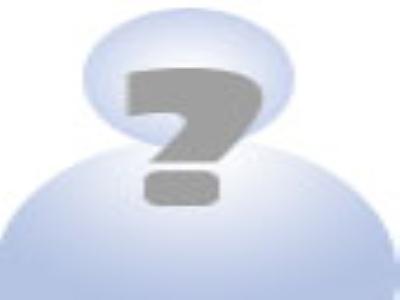 國  籍Nationality國  籍Nationality國  籍Nationality男	Male	□女	Female  □已婚	Married	 □未婚	Single	□男	Male	□女	Female  □已婚	Married	 □未婚	Single	□男	Male	□女	Female  □已婚	Married	 □未婚	Single	□男	Male	□女	Female  □已婚	Married	 □未婚	Single	□男	Male	□女	Female  □已婚	Married	 □未婚	Single	□男	Male	□女	Female  □已婚	Married	 □未婚	Single	□國民身份證字號 Card No.國民身份證字號 Card No.國民身份證字號 Card No.男	Male	□女	Female  □已婚	Married	 □未婚	Single	□男	Male	□女	Female  □已婚	Married	 □未婚	Single	□男	Male	□女	Female  □已婚	Married	 □未婚	Single	□男	Male	□女	Female  □已婚	Married	 □未婚	Single	□男	Male	□女	Female  □已婚	Married	 □未婚	Single	□男	Male	□女	Female  □已婚	Married	 □未婚	Single	□連  絡  電  話Phone Number連  絡  電  話Phone Number連  絡  電  話Phone Number (M)  (M)  (M)  (M)  (M)  (M)  (M)  (M)  (M)  (M)  (M)  (M)  (M)  (M)  (M)  (M)  (H)  (H)  (H)  (H)  (H)  (H)  (H)  (H)  (H)  (H)  (H)  (H)  (H) 通　訊　地　址Address通　訊　地　址Address通　訊　地　址AddressRecent PhotoRecent PhotoRecent Photo電  子  郵  件E-mail Address電  子  郵  件E-mail Address電  子  郵  件E-mail Address   學　歷　Education請由最近的開始填寫(From the Latest Record)   學　歷　Education請由最近的開始填寫(From the Latest Record)   學　歷　Education請由最近的開始填寫(From the Latest Record)   學　歷　Education請由最近的開始填寫(From the Latest Record)   學　歷　Education請由最近的開始填寫(From the Latest Record)   學　歷　Education請由最近的開始填寫(From the Latest Record)   學　歷　Education請由最近的開始填寫(From the Latest Record)   學　歷　Education請由最近的開始填寫(From the Latest Record)   學　歷　Education請由最近的開始填寫(From the Latest Record)   學　歷　Education請由最近的開始填寫(From the Latest Record)   學　歷　Education請由最近的開始填寫(From the Latest Record)   學　歷　Education請由最近的開始填寫(From the Latest Record)   學　歷　Education請由最近的開始填寫(From the Latest Record)   學　歷　Education請由最近的開始填寫(From the Latest Record)   學　歷　Education請由最近的開始填寫(From the Latest Record)   學　歷　Education請由最近的開始填寫(From the Latest Record)   學　歷　Education請由最近的開始填寫(From the Latest Record)   學　歷　Education請由最近的開始填寫(From the Latest Record)   學　歷　Education請由最近的開始填寫(From the Latest Record)   學　歷　Education請由最近的開始填寫(From the Latest Record)   學　歷　Education請由最近的開始填寫(From the Latest Record)   學　歷　Education請由最近的開始填寫(From the Latest Record)   學　歷　Education請由最近的開始填寫(From the Latest Record)   學　歷　Education請由最近的開始填寫(From the Latest Record)   學　歷　Education請由最近的開始填寫(From the Latest Record)   學　歷　Education請由最近的開始填寫(From the Latest Record)   學　歷　Education請由最近的開始填寫(From the Latest Record)   學　歷　Education請由最近的開始填寫(From the Latest Record)   學　歷　Education請由最近的開始填寫(From the Latest Record)   學　歷　Education請由最近的開始填寫(From the Latest Record)   學　歷　Education請由最近的開始填寫(From the Latest Record)   學　歷　Education請由最近的開始填寫(From the Latest Record)   學　歷　Education請由最近的開始填寫(From the Latest Record)   學　歷　Education請由最近的開始填寫(From the Latest Record)   學　歷　Education請由最近的開始填寫(From the Latest Record)學  位Degree學　校　名　稱Name of School學　校　名　稱Name of School學　校　名　稱Name of School學　校　名　稱Name of School學　校　名　稱Name of School學　校　名　稱Name of School學　校　名　稱Name of School學　校　名　稱Name of School地　　點Location地　　點Location地　　點Location地　　點Location地　　點Location地　　點Location自From(西元)自From(西元)自From(西元)自From(西元)自From(西元)自From(西元)自From(西元)自From(西元)自From(西元)至To(西元)至To(西元)至To(西元)至To(西元)至To(西元)至To(西元)所習科系Major Subject所習科系Major Subject畢業否畢業否說　　明Description學  位Degree學　校　名　稱Name of School學　校　名　稱Name of School學　校　名　稱Name of School學　校　名　稱Name of School學　校　名　稱Name of School學　校　名　稱Name of School學　校　名　稱Name of School學　校　名　稱Name of School地　　點Location地　　點Location地　　點Location地　　點Location地　　點Location地　　點Location年Yr.年Yr.年Yr.年Yr.年Yr.月Mo.月Mo.月Mo.月Mo.年Yr.年Yr.年Yr.月Mo.月Mo.月Mo.所習科系Major Subject所習科系Major Subject是Yes否No說　　明Description   社團活動經歷　Extracurricular Experience at School   社團活動經歷　Extracurricular Experience at School   社團活動經歷　Extracurricular Experience at School   社團活動經歷　Extracurricular Experience at School   社團活動經歷　Extracurricular Experience at School   社團活動經歷　Extracurricular Experience at School   社團活動經歷　Extracurricular Experience at School   社團活動經歷　Extracurricular Experience at School   社團活動經歷　Extracurricular Experience at School   社團活動經歷　Extracurricular Experience at School   社團活動經歷　Extracurricular Experience at School   社團活動經歷　Extracurricular Experience at School   社團活動經歷　Extracurricular Experience at School   社團活動經歷　Extracurricular Experience at School   社團活動經歷　Extracurricular Experience at School   社團活動經歷　Extracurricular Experience at School   社團活動經歷　Extracurricular Experience at School   社團活動經歷　Extracurricular Experience at School   社團活動經歷　Extracurricular Experience at School   社團活動經歷　Extracurricular Experience at School   社團活動經歷　Extracurricular Experience at School   社團活動經歷　Extracurricular Experience at School   社團活動經歷　Extracurricular Experience at School   社團活動經歷　Extracurricular Experience at School   社團活動經歷　Extracurricular Experience at School   社團活動經歷　Extracurricular Experience at School   社團活動經歷　Extracurricular Experience at School   社團活動經歷　Extracurricular Experience at School   社團活動經歷　Extracurricular Experience at School   社團活動經歷　Extracurricular Experience at School   社團活動經歷　Extracurricular Experience at School   社團活動經歷　Extracurricular Experience at School   社團活動經歷　Extracurricular Experience at School   社團活動經歷　Extracurricular Experience at School   社團活動經歷　Extracurricular Experience at School社　團　名　稱Name of Club社　團　名　稱Name of Club社　團　名　稱Name of Club社　團　名　稱Name of Club社　團　名　稱Name of Club社　團　名　稱Name of Club自From(西元)自From(西元)自From(西元)自From(西元)自From(西元)自From(西元)自From(西元)自From(西元)自From(西元)自From(西元)至To(西元)至To(西元)至To(西元)至To(西元)至To(西元)至To(西元)至To(西元)職稱/職位Title/Position職稱/職位Title/Position職稱/職位Title/Position職稱/職位Title/Position職稱/職位Title/Position主  要  職  責Major Responsibilities主  要  職  責Major Responsibilities主  要  職  責Major Responsibilities主  要  職  責Major Responsibilities主  要  職  責Major Responsibilities主  要  職  責Major Responsibilities主  要  職  責Major Responsibilities社　團　名　稱Name of Club社　團　名　稱Name of Club社　團　名　稱Name of Club社　團　名　稱Name of Club社　團　名　稱Name of Club社　團　名　稱Name of Club年Yr.年Yr.年Yr.年Yr.年Yr.月Mo.月Mo.月Mo.月Mo.月Mo.年Yr.年Yr.年Yr.月Mo.月Mo.月Mo.月Mo.職稱/職位Title/Position職稱/職位Title/Position職稱/職位Title/Position職稱/職位Title/Position職稱/職位Title/Position主  要  職  責Major Responsibilities主  要  職  責Major Responsibilities主  要  職  責Major Responsibilities主  要  職  責Major Responsibilities主  要  職  責Major Responsibilities主  要  職  責Major Responsibilities主  要  職  責Major Responsibilities獲獎紀錄/證照/專業訓練　Award/License/Training獲獎紀錄/證照/專業訓練　Award/License/Training獲獎紀錄/證照/專業訓練　Award/License/Training獲獎紀錄/證照/專業訓練　Award/License/Training獲獎紀錄/證照/專業訓練　Award/License/Training獲獎紀錄/證照/專業訓練　Award/License/Training獲獎紀錄/證照/專業訓練　Award/License/Training獲獎紀錄/證照/專業訓練　Award/License/Training獲獎紀錄/證照/專業訓練　Award/License/Training獲獎紀錄/證照/專業訓練　Award/License/Training獲獎紀錄/證照/專業訓練　Award/License/Training獲獎紀錄/證照/專業訓練　Award/License/Training獲獎紀錄/證照/專業訓練　Award/License/Training獲獎紀錄/證照/專業訓練　Award/License/Training獲獎紀錄/證照/專業訓練　Award/License/Training獲獎紀錄/證照/專業訓練　Award/License/Training獲獎紀錄/證照/專業訓練　Award/License/Training獲獎紀錄/證照/專業訓練　Award/License/Training獲獎紀錄/證照/專業訓練　Award/License/Training獲獎紀錄/證照/專業訓練　Award/License/Training獲獎紀錄/證照/專業訓練　Award/License/Training獲獎紀錄/證照/專業訓練　Award/License/Training獲獎紀錄/證照/專業訓練　Award/License/Training獲獎紀錄/證照/專業訓練　Award/License/Training獲獎紀錄/證照/專業訓練　Award/License/Training獲獎紀錄/證照/專業訓練　Award/License/Training獲獎紀錄/證照/專業訓練　Award/License/Training獲獎紀錄/證照/專業訓練　Award/License/Training獲獎紀錄/證照/專業訓練　Award/License/Training獲獎紀錄/證照/專業訓練　Award/License/Training獲獎紀錄/證照/專業訓練　Award/License/Training獲獎紀錄/證照/專業訓練　Award/License/Training獲獎紀錄/證照/專業訓練　Award/License/Training獲獎紀錄/證照/專業訓練　Award/License/Training獲獎紀錄/證照/專業訓練　Award/License/Training獎項/證照/訓練名稱Name of Award/License/Training獎項/證照/訓練名稱Name of Award/License/Training獎項/證照/訓練名稱Name of Award/License/Training獎項/證照/訓練名稱Name of Award/License/Training獎項/證照/訓練名稱Name of Award/License/Training獎項/證照/訓練名稱Name of Award/License/Training獎項/證照/訓練名稱Name of Award/License/Training獎項/證照/訓練名稱Name of Award/License/Training獎項/證照/訓練名稱Name of Award/License/Training獎項/證照/訓練名稱Name of Award/License/Training獎項/證照/訓練名稱Name of Award/License/Training獎項/證照/訓練名稱Name of Award/License/Training日期Date(西元)日期Date(西元)日期Date(西元)日期Date(西元)日期Date(西元)日期Date(西元)日期Date(西元)日期Date(西元)日期Date(西元)日期Date(西元)授與單位Present by授與單位Present by授與單位Present by授與單位Present by授與單位Present by授與單位Present by授與單位Present by授與單位Present by授與單位Present by證  照  號  碼Certificate Number證  照  號  碼Certificate Number證  照  號  碼Certificate Number證  照  號  碼Certificate Number獎項/證照/訓練名稱Name of Award/License/Training獎項/證照/訓練名稱Name of Award/License/Training獎項/證照/訓練名稱Name of Award/License/Training獎項/證照/訓練名稱Name of Award/License/Training獎項/證照/訓練名稱Name of Award/License/Training獎項/證照/訓練名稱Name of Award/License/Training獎項/證照/訓練名稱Name of Award/License/Training獎項/證照/訓練名稱Name of Award/License/Training獎項/證照/訓練名稱Name of Award/License/Training獎項/證照/訓練名稱Name of Award/License/Training獎項/證照/訓練名稱Name of Award/License/Training獎項/證照/訓練名稱Name of Award/License/Training年Yr.年Yr.年Yr.年Yr.年Yr.年Yr.月Mo.月Mo.月Mo.月Mo.授與單位Present by授與單位Present by授與單位Present by授與單位Present by授與單位Present by授與單位Present by授與單位Present by授與單位Present by授與單位Present by證  照  號  碼Certificate Number證  照  號  碼Certificate Number證  照  號  碼Certificate Number證  照  號  碼Certificate Number工作經驗  Employment Record請依順序，離現在最近的優先(List in order, last or present employer first)工作經驗  Employment Record請依順序，離現在最近的優先(List in order, last or present employer first)工作經驗  Employment Record請依順序，離現在最近的優先(List in order, last or present employer first)工作經驗  Employment Record請依順序，離現在最近的優先(List in order, last or present employer first)工作經驗  Employment Record請依順序，離現在最近的優先(List in order, last or present employer first)工作經驗  Employment Record請依順序，離現在最近的優先(List in order, last or present employer first)工作經驗  Employment Record請依順序，離現在最近的優先(List in order, last or present employer first)工作經驗  Employment Record請依順序，離現在最近的優先(List in order, last or present employer first)工作經驗  Employment Record請依順序，離現在最近的優先(List in order, last or present employer first)工作經驗  Employment Record請依順序，離現在最近的優先(List in order, last or present employer first)工作經驗  Employment Record請依順序，離現在最近的優先(List in order, last or present employer first)工作經驗  Employment Record請依順序，離現在最近的優先(List in order, last or present employer first)工作經驗  Employment Record請依順序，離現在最近的優先(List in order, last or present employer first)公司名稱Name of Employer任職期間(西元)Date of Employment任職期間(西元)Date of Employment任職期間(西元)Date of Employment任職期間(西元)Date of Employment任職期間(西元)Date of Employment待遇Rate of Pay待遇Rate of Pay待遇Rate of Pay部門別 / 職稱Dept. / Job Title離職原因Reason forLeaving離職原因Reason forLeaving備註Remarks公司名稱Name of Employer自From年Yr. 月Mo自From年Yr. 月Mo自From年Yr. 月Mo至To年Yr. 月Mo至To年Yr. 月Mo月薪Monthly Salary總年薪Annual Salary總年薪Annual Salary部門別 / 職稱Dept. / Job Title離職原因Reason forLeaving離職原因Reason forLeaving備註Remarks您是從何處得到此招募資訊？ (可複選)1.□全球人壽官網/FB/IG	 2.□104人力銀行   3.□台大/政大校園企業博覽會    4.□親友推薦5.□校園說明會(學校名稱:                 )   6.□學校官網(學校名稱:                 )  7.□全球人壽員工推薦(員工編號            )  8.□其他（請說明）：                            您是從何處得到此招募資訊？ (可複選)1.□全球人壽官網/FB/IG	 2.□104人力銀行   3.□台大/政大校園企業博覽會    4.□親友推薦5.□校園說明會(學校名稱:                 )   6.□學校官網(學校名稱:                 )  7.□全球人壽員工推薦(員工編號            )  8.□其他（請說明）：                            您是從何處得到此招募資訊？ (可複選)1.□全球人壽官網/FB/IG	 2.□104人力銀行   3.□台大/政大校園企業博覽會    4.□親友推薦5.□校園說明會(學校名稱:                 )   6.□學校官網(學校名稱:                 )  7.□全球人壽員工推薦(員工編號            )  8.□其他（請說明）：                            您是從何處得到此招募資訊？ (可複選)1.□全球人壽官網/FB/IG	 2.□104人力銀行   3.□台大/政大校園企業博覽會    4.□親友推薦5.□校園說明會(學校名稱:                 )   6.□學校官網(學校名稱:                 )  7.□全球人壽員工推薦(員工編號            )  8.□其他（請說明）：                            您是從何處得到此招募資訊？ (可複選)1.□全球人壽官網/FB/IG	 2.□104人力銀行   3.□台大/政大校園企業博覽會    4.□親友推薦5.□校園說明會(學校名稱:                 )   6.□學校官網(學校名稱:                 )  7.□全球人壽員工推薦(員工編號            )  8.□其他（請說明）：                            您是從何處得到此招募資訊？ (可複選)1.□全球人壽官網/FB/IG	 2.□104人力銀行   3.□台大/政大校園企業博覽會    4.□親友推薦5.□校園說明會(學校名稱:                 )   6.□學校官網(學校名稱:                 )  7.□全球人壽員工推薦(員工編號            )  8.□其他（請說明）：                            您是從何處得到此招募資訊？ (可複選)1.□全球人壽官網/FB/IG	 2.□104人力銀行   3.□台大/政大校園企業博覽會    4.□親友推薦5.□校園說明會(學校名稱:                 )   6.□學校官網(學校名稱:                 )  7.□全球人壽員工推薦(員工編號            )  8.□其他（請說明）：                            您是從何處得到此招募資訊？ (可複選)1.□全球人壽官網/FB/IG	 2.□104人力銀行   3.□台大/政大校園企業博覽會    4.□親友推薦5.□校園說明會(學校名稱:                 )   6.□學校官網(學校名稱:                 )  7.□全球人壽員工推薦(員工編號            )  8.□其他（請說明）：                            您是從何處得到此招募資訊？ (可複選)1.□全球人壽官網/FB/IG	 2.□104人力銀行   3.□台大/政大校園企業博覽會    4.□親友推薦5.□校園說明會(學校名稱:                 )   6.□學校官網(學校名稱:                 )  7.□全球人壽員工推薦(員工編號            )  8.□其他（請說明）：                            您是從何處得到此招募資訊？ (可複選)1.□全球人壽官網/FB/IG	 2.□104人力銀行   3.□台大/政大校園企業博覽會    4.□親友推薦5.□校園說明會(學校名稱:                 )   6.□學校官網(學校名稱:                 )  7.□全球人壽員工推薦(員工編號            )  8.□其他（請說明）：                            您是從何處得到此招募資訊？ (可複選)1.□全球人壽官網/FB/IG	 2.□104人力銀行   3.□台大/政大校園企業博覽會    4.□親友推薦5.□校園說明會(學校名稱:                 )   6.□學校官網(學校名稱:                 )  7.□全球人壽員工推薦(員工編號            )  8.□其他（請說明）：                            您是從何處得到此招募資訊？ (可複選)1.□全球人壽官網/FB/IG	 2.□104人力銀行   3.□台大/政大校園企業博覽會    4.□親友推薦5.□校園說明會(學校名稱:                 )   6.□學校官網(學校名稱:                 )  7.□全球人壽員工推薦(員工編號            )  8.□其他（請說明）：                            您是從何處得到此招募資訊？ (可複選)1.□全球人壽官網/FB/IG	 2.□104人力銀行   3.□台大/政大校園企業博覽會    4.□親友推薦5.□校園說明會(學校名稱:                 )   6.□學校官網(學校名稱:                 )  7.□全球人壽員工推薦(員工編號            )  8.□其他（請說明）：                            請您提供二位推薦人姓名，以便於瞭解您的學經歷。Please indicate 2 References who are available to prove your performance.請您提供二位推薦人姓名，以便於瞭解您的學經歷。Please indicate 2 References who are available to prove your performance.請您提供二位推薦人姓名，以便於瞭解您的學經歷。Please indicate 2 References who are available to prove your performance.請您提供二位推薦人姓名，以便於瞭解您的學經歷。Please indicate 2 References who are available to prove your performance.請您提供二位推薦人姓名，以便於瞭解您的學經歷。Please indicate 2 References who are available to prove your performance.請您提供二位推薦人姓名，以便於瞭解您的學經歷。Please indicate 2 References who are available to prove your performance.請您提供二位推薦人姓名，以便於瞭解您的學經歷。Please indicate 2 References who are available to prove your performance.請您提供二位推薦人姓名，以便於瞭解您的學經歷。Please indicate 2 References who are available to prove your performance.請您提供二位推薦人姓名，以便於瞭解您的學經歷。Please indicate 2 References who are available to prove your performance.請您提供二位推薦人姓名，以便於瞭解您的學經歷。Please indicate 2 References who are available to prove your performance.請您提供二位推薦人姓名，以便於瞭解您的學經歷。Please indicate 2 References who are available to prove your performance.請您提供二位推薦人姓名，以便於瞭解您的學經歷。Please indicate 2 References who are available to prove your performance.請您提供二位推薦人姓名，以便於瞭解您的學經歷。Please indicate 2 References who are available to prove your performance.請您提供二位推薦人姓名，以便於瞭解您的學經歷。Please indicate 2 References who are available to prove your performance.請您提供二位推薦人姓名，以便於瞭解您的學經歷。Please indicate 2 References who are available to prove your performance.姓名Name姓名Name姓名Name服務單位/部門Organization/Department服務單位/部門Organization/Department服務單位/部門Organization/Department服務單位/部門Organization/Department服務單位/部門Organization/Department服務單位/部門Organization/Department職稱/職位Title/Position職稱/職位Title/Position職稱/職位Title/Position連  絡  電  話Phone Number連  絡  電  話Phone Number連  絡  電  話Phone Number請描述您過去在學校/工作中印象最深刻的領導經驗。(必填)Please indicate the most impressive experience of leading a team in school/work. (請務必以英文填寫)請描述您過去在學校/工作中印象最深刻的成就與挫折及其影響。(必填)成就：挫折：Please indicate the most impressive Achievements and Failure in school/work and how it affected you. (請務必以英文填寫)Achievements：Failure：自傳 (必填)Autobiography (請務必以英文填寫)